  ACİL OLGULARA YAKLAŞIM SEMPOZYUMU	            ACİL OLGULARA YAKLAŞIMSEMPOZYUMU                       ACİL OLGULARA YAKLAŞIM SEMPOZYUMU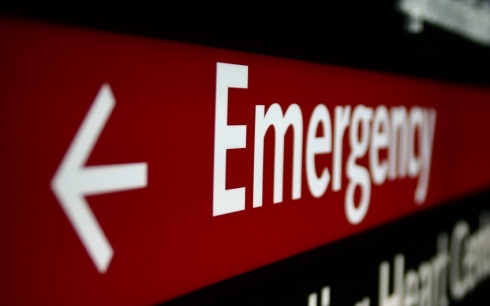 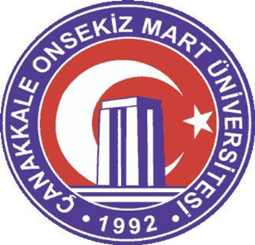 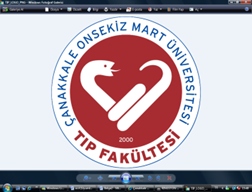 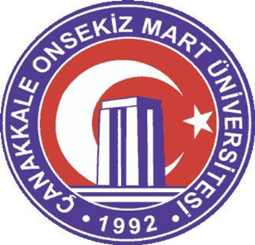 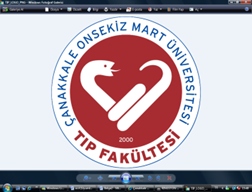 